DOCTORAL CANDIDATE’S ANNUAL PROGRESS REPORT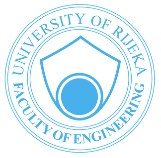 University of Rijeka – Faculty of EngineeringVukovarska 58 • 51000 Rijeka • Croatia
General informationGeneral informationGeneral informationName of the postgraduate study programmeTitle, first and last name of the doctoral candidateIdentification number of the doctoral candidateReporting periodE-mailMode of study (please tick the box) full-time part-timeSUPERVISOR/CO-SUPERVISORSUPERVISOR/CO-SUPERVISORSupervisorSupervisorTitle, first and last nameInstitution, countryCo-supervisorCo-supervisorTitle, first and last nameInstitution, countryANNUAL REPORTANNUAL REPORTANNUAL REPORTANNUAL REPORTANNUAL REPORTANNUAL REPORTANNUAL REPORTANNUAL REPORTANNUAL REPORTANNUAL REPORTHas a work plan been drawn up? (please tick the box) Has a work plan been drawn up? (please tick the box) Has a work plan been drawn up? (please tick the box) Has a work plan been drawn up? (please tick the box) Has a work plan been drawn up? (please tick the box)  yes                                   no yes                                   no yes                                   no yes                                   no yes                                   noIf you ticked „no“ to the previous question, explain why and suggest how this can be amended.If you ticked „no“ to the previous question, explain why and suggest how this can be amended.If you ticked „no“ to the previous question, explain why and suggest how this can be amended.If you ticked „no“ to the previous question, explain why and suggest how this can be amended.If you ticked „no“ to the previous question, explain why and suggest how this can be amended.If you ticked „no“ to the previous question, explain why and suggest how this can be amended.If you ticked „no“ to the previous question, explain why and suggest how this can be amended.If you ticked „no“ to the previous question, explain why and suggest how this can be amended.If you ticked „no“ to the previous question, explain why and suggest how this can be amended.If you ticked „no“ to the previous question, explain why and suggest how this can be amended.Describe the progress made since the last report (no more than 500 words). Describe the progress made since the last report (no more than 500 words). Describe the progress made since the last report (no more than 500 words). Describe the progress made since the last report (no more than 500 words). Describe the progress made since the last report (no more than 500 words). Describe the progress made since the last report (no more than 500 words). Describe the progress made since the last report (no more than 500 words). Describe the progress made since the last report (no more than 500 words). Describe the progress made since the last report (no more than 500 words). Describe the progress made since the last report (no more than 500 words). Provide a brief description of the work plan for the next reporting period (no more than 500 words). Provide a brief description of the work plan for the next reporting period (no more than 500 words). Provide a brief description of the work plan for the next reporting period (no more than 500 words). Provide a brief description of the work plan for the next reporting period (no more than 500 words). Provide a brief description of the work plan for the next reporting period (no more than 500 words). Provide a brief description of the work plan for the next reporting period (no more than 500 words). Provide a brief description of the work plan for the next reporting period (no more than 500 words). Provide a brief description of the work plan for the next reporting period (no more than 500 words). Provide a brief description of the work plan for the next reporting period (no more than 500 words). Provide a brief description of the work plan for the next reporting period (no more than 500 words). List all the difficulties that affect or may affect the course of your studies.List all the difficulties that affect or may affect the course of your studies.List all the difficulties that affect or may affect the course of your studies.List all the difficulties that affect or may affect the course of your studies.List all the difficulties that affect or may affect the course of your studies.List all the difficulties that affect or may affect the course of your studies.List all the difficulties that affect or may affect the course of your studies.List all the difficulties that affect or may affect the course of your studies.List all the difficulties that affect or may affect the course of your studies.List all the difficulties that affect or may affect the course of your studies.Assistance in course instruction (list courses in whose instruction you participate, indicate type of instruction and workload)Assistance in course instruction (list courses in whose instruction you participate, indicate type of instruction and workload)Assistance in course instruction (list courses in whose instruction you participate, indicate type of instruction and workload)Assistance in course instruction (list courses in whose instruction you participate, indicate type of instruction and workload)Assistance in course instruction (list courses in whose instruction you participate, indicate type of instruction and workload)Assistance in course instruction (list courses in whose instruction you participate, indicate type of instruction and workload)Assistance in course instruction (list courses in whose instruction you participate, indicate type of instruction and workload)Assistance in course instruction (list courses in whose instruction you participate, indicate type of instruction and workload)Assistance in course instruction (list courses in whose instruction you participate, indicate type of instruction and workload)Assistance in course instruction (list courses in whose instruction you participate, indicate type of instruction and workload)Course titleCourse titleType of instructionType of instructionType of instructionWorkload (hours of instruction per week)Workload (hours of instruction per week)Workload (hours of instruction per week)Workload (hours of instruction per week)Total (hours of instruction per semester)Participation in research and professional projects (in the past academic year)Participation in research and professional projects (in the past academic year)Participation in research and professional projects (in the past academic year)Participation in research and professional projects (in the past academic year)Participation in research and professional projects (in the past academic year)Participation in research and professional projects (in the past academic year)Participation in research and professional projects (in the past academic year)Participation in research and professional projects (in the past academic year)Participation in research and professional projects (in the past academic year)Participation in research and professional projects (in the past academic year)InstitutionInstitutionInstitutionFromFromToToName and type of projectName and type of projectName and type of projectParticipation in professional training abroad (in the past academic year) Participation in professional training abroad (in the past academic year) Participation in professional training abroad (in the past academic year) Participation in professional training abroad (in the past academic year) Participation in professional training abroad (in the past academic year) Participation in professional training abroad (in the past academic year) Participation in professional training abroad (in the past academic year) Participation in professional training abroad (in the past academic year) Participation in professional training abroad (in the past academic year) Participation in professional training abroad (in the past academic year) CountryInstitutionInstitutionInstitutionFromFromToToName Name Participation in scientific and professional conferences (in the past academic year)Participation in scientific and professional conferences (in the past academic year)Participation in scientific and professional conferences (in the past academic year)Participation in scientific and professional conferences (in the past academic year)Participation in scientific and professional conferences (in the past academic year)Participation in scientific and professional conferences (in the past academic year)Participation in scientific and professional conferences (in the past academic year)Participation in scientific and professional conferences (in the past academic year)Participation in scientific and professional conferences (in the past academic year)Participation in scientific and professional conferences (in the past academic year)InstitutionInstitutionInstitutionFromFromToToConference title and type of presentation/publicationConference title and type of presentation/publicationConference title and type of presentation/publicationCourses required by the study programme curriculumCourses required by the study programme curriculumCourses required by the study programme curriculumCourses required by the study programme curriculumCourses required by the study programme curriculumCourses required by the study programme curriculumCourses required by the study programme curriculumCourses required by the study programme curriculumCourses required by the study programme curriculumCourses required by the study programme curriculumCourseCourseCourseCourseCourseECTS creditsECTS creditsECTS creditsECTS creditsGradeScientific papers (attach a printout of all the scientific papers published in the past academic year and indexed in the CROSBI electronic bibliography)Scientific papers (attach a printout of all the scientific papers published in the past academic year and indexed in the CROSBI electronic bibliography)Scientific papers (attach a printout of all the scientific papers published in the past academic year and indexed in the CROSBI electronic bibliography)Scientific papers (attach a printout of all the scientific papers published in the past academic year and indexed in the CROSBI electronic bibliography)Scientific papers (attach a printout of all the scientific papers published in the past academic year and indexed in the CROSBI electronic bibliography)Scientific papers (attach a printout of all the scientific papers published in the past academic year and indexed in the CROSBI electronic bibliography)Scientific papers (attach a printout of all the scientific papers published in the past academic year and indexed in the CROSBI electronic bibliography)Scientific papers (attach a printout of all the scientific papers published in the past academic year and indexed in the CROSBI electronic bibliography)Scientific papers (attach a printout of all the scientific papers published in the past academic year and indexed in the CROSBI electronic bibliography)Scientific papers (attach a printout of all the scientific papers published in the past academic year and indexed in the CROSBI electronic bibliography)EVALUATION OF THE SUPERVISOREVALUATION OF THE SUPERVISORPlease rate the following items on a scale from 1 to 5  (1 - insufficient, 2 - sufficient, 3 - good, 4 - very good, 5 - excellent)Please rate the following items on a scale from 1 to 5  (1 - insufficient, 2 - sufficient, 3 - good, 4 - very good, 5 - excellent)Clear articulation of research goals and expectations from the doctoral candidate.1	2	3	4	5Help in planning annual research activities and professional training. 1	2	3	4	5Regular work with the doctoral candidate. 1	2	3	4	5Encouragement to publish and help in publishing scientific papers. 1	2	3	4	5Supervisor’s overall relationship with the doctoral candidate.1	2	3	4	5EVALUATION OF THE POSTGRADUATE STUDY PROGRAMMEPlease rate your satisfaction with the quality of the annual postgraduate study programme on a scale from 1 to 5 1 - insufficient          2 - sufficient          3 - good         4 – very good        5 - excellentIf you ticked 1 or 2 to the previous question, explain why and suggest how this can be amended.Place, date and signatureRijeka, dd/mm/yyyyySignature(first and last name of the doctoral candidate)